Belegungsantrag für Anlässe Sportanlagen Neuwies BergBenötigte Parkplätze       bis 20      bis 50      bis 75      bis 100      über 100BemerkungenDatum	UnterschriftSekretariat VSBB | Neuwiesstrasse 25 | 8572 BergTel 071 637 66 11 | Fax 071 637 66 99 | www.vsbb.ch | sekretariat@vsbb.ch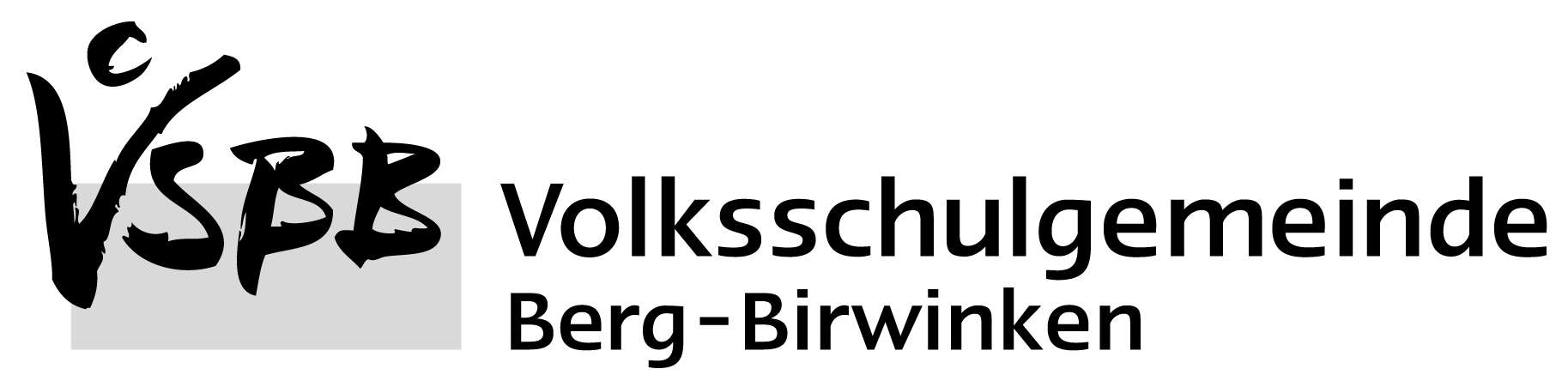 VereinE-MailKontaktpersonTel./NatelAdressePLZ/OrtVeranstaltungFestwirtschaft ja              neinAnzahl PersonenTagDatumZeit inkl. einrichten/aufräumenMZH BergMZH BergHalle NeuwiesHalle NeuwiesAussenanlagenAussenanlagenBühneHalleTrockenplatzHalle 1Garderoben Anzahl  LaufbahnHalle 2BühneSpielwieseHalle 3SingsaalBeachfeldGarderoben Anzahl OfficeKugelstossanlageKücheLautsprecheranlagePausenplatz SEKOffice (oben)VereinsküchePausenplatz PSLautsprecheranlageAnzeigetafelMedienraumBeamer